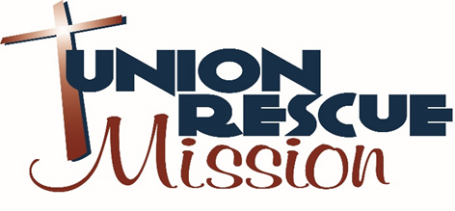 C2C (Courage to Change)ApplicationApplicationApplicationApplicationApplicationApplicationApplicationApplicant InformationApplicant InformationApplicant InformationApplicant InformationApplicant InformationApplicant InformationApplicant InformationName:Name:Name:Phone:Phone:Phone:Phone:Date of birth:Date of birth:Date of birth:Email address:Email address:Email address:Email address:Previous Living Situation (owned, renting, living with family or friends, etc.): Previous Living Situation (owned, renting, living with family or friends, etc.): Previous Living Situation (owned, renting, living with family or friends, etc.): Previous Living Situation (owned, renting, living with family or friends, etc.): Previous Living Situation (owned, renting, living with family or friends, etc.): Previous Living Situation (owned, renting, living with family or friends, etc.): Previous Living Situation (owned, renting, living with family or friends, etc.): City:City:State:State:State:How long at that address?How long at that address?What type of housing are you seeking now?What type of housing are you seeking now?What type of housing are you seeking now?How much do you expect to pay monthly for housing/rent?How much do you expect to pay monthly for housing/rent?How much do you expect to pay monthly for housing/rent?How much do you expect to pay monthly for housing/rent?Employment InformationEmployment InformationEmployment InformationEmployment InformationEmployment InformationEmployment InformationEmployment InformationCurrent/Previous employer:Current/Previous employer:Current/Previous employer:Current/Previous employer:Date Started:                               Date Ended:Date Started:                               Date Ended:Date Started:                               Date Ended:Employer address:Employer address:Employer address:Employer address:Employer address:How long at that employer?How long at that employer?City:State: State: State: State: Hourly   or   Salary	(Please circle one)Hourly   or   Salary	(Please circle one)Position:If you are no longer there, why did you leave? If you are no longer there, why did you leave? If you are no longer there, why did you leave? If you are no longer there, why did you leave? If you are no longer there, why did you leave? If you are no longer there, why did you leave? If you are currently unemployed, what type of work are you seeking?If you are currently unemployed, what type of work are you seeking?If you are currently unemployed, what type of work are you seeking?If you are currently unemployed, what type of work are you seeking?If you are currently unemployed, what type of work are you seeking?If you are currently unemployed, what type of work are you seeking?If you are currently unemployed, what type of work are you seeking?General questionsGeneral questionsGeneral questionsGeneral questionsGeneral questionsGeneral questionsGeneral questionsAre you willing to submit to an initial and random drug testing?    Y   /  N Are you willing to submit to an initial and random drug testing?    Y   /  N Are you willing to submit to an initial and random drug testing?    Y   /  N Are you legally authorized to work in the United States?              Y   /   NAre you legally authorized to work in the United States?              Y   /   NAre you legally authorized to work in the United States?              Y   /   NAre you legally authorized to work in the United States?              Y   /   NDo you have your own transportation?                                       Y   /   NDo you have your own transportation?                                       Y   /   NDo you have your own transportation?                                       Y   /   NIf so, explain:If so, explain:If so, explain:If so, explain:Do you have any medical problems, including illness or injuries?   Y   /   NDo you have any medical problems, including illness or injuries?   Y   /   NDo you have any medical problems, including illness or injuries?   Y   /   NIf so, explain:If so, explain:If so, explain:If so, explain:What are the main goals that you need to accomplish in order to end your homelessness?What are the main goals that you need to accomplish in order to end your homelessness?What are the main goals that you need to accomplish in order to end your homelessness?What are the main goals that you need to accomplish in order to end your homelessness?What are the main goals that you need to accomplish in order to end your homelessness?What are the main goals that you need to accomplish in order to end your homelessness?What are the main goals that you need to accomplish in order to end your homelessness?List action steps that you will need to take in order to achieve your goals?List action steps that you will need to take in order to achieve your goals?List action steps that you will need to take in order to achieve your goals?List action steps that you will need to take in order to achieve your goals?List action steps that you will need to take in order to achieve your goals?List action steps that you will need to take in order to achieve your goals?List action steps that you will need to take in order to achieve your goals?Why are you seeking entrance into the C2C program? Why are you seeking entrance into the C2C program? Why are you seeking entrance into the C2C program? Why are you seeking entrance into the C2C program? Why are you seeking entrance into the C2C program? Why are you seeking entrance into the C2C program? Why are you seeking entrance into the C2C program? Signature / acknowledgementSignature / acknowledgementSignature / acknowledgementSignature / acknowledgementSignature / acknowledgementSignature / acknowledgementSignature / acknowledgementI understand that I am required to follow the program guidelines and all policies and procedures of the Union Rescue Mission.  I understand that I may be removed from this program if I fail to actively make progress towards my established goals as determined by the case manager.  I understand that it is up to me to accomplish my goals and that my case manager will challenge, encourage, and provide accountability for making progress.  I understand that I am subject to random alcohol and drug testing and a positive test result may be grounds for removal from the program.I understand that I am required to follow the program guidelines and all policies and procedures of the Union Rescue Mission.  I understand that I may be removed from this program if I fail to actively make progress towards my established goals as determined by the case manager.  I understand that it is up to me to accomplish my goals and that my case manager will challenge, encourage, and provide accountability for making progress.  I understand that I am subject to random alcohol and drug testing and a positive test result may be grounds for removal from the program.I understand that I am required to follow the program guidelines and all policies and procedures of the Union Rescue Mission.  I understand that I may be removed from this program if I fail to actively make progress towards my established goals as determined by the case manager.  I understand that it is up to me to accomplish my goals and that my case manager will challenge, encourage, and provide accountability for making progress.  I understand that I am subject to random alcohol and drug testing and a positive test result may be grounds for removal from the program.I understand that I am required to follow the program guidelines and all policies and procedures of the Union Rescue Mission.  I understand that I may be removed from this program if I fail to actively make progress towards my established goals as determined by the case manager.  I understand that it is up to me to accomplish my goals and that my case manager will challenge, encourage, and provide accountability for making progress.  I understand that I am subject to random alcohol and drug testing and a positive test result may be grounds for removal from the program.I understand that I am required to follow the program guidelines and all policies and procedures of the Union Rescue Mission.  I understand that I may be removed from this program if I fail to actively make progress towards my established goals as determined by the case manager.  I understand that it is up to me to accomplish my goals and that my case manager will challenge, encourage, and provide accountability for making progress.  I understand that I am subject to random alcohol and drug testing and a positive test result may be grounds for removal from the program.I understand that I am required to follow the program guidelines and all policies and procedures of the Union Rescue Mission.  I understand that I may be removed from this program if I fail to actively make progress towards my established goals as determined by the case manager.  I understand that it is up to me to accomplish my goals and that my case manager will challenge, encourage, and provide accountability for making progress.  I understand that I am subject to random alcohol and drug testing and a positive test result may be grounds for removal from the program.I understand that I am required to follow the program guidelines and all policies and procedures of the Union Rescue Mission.  I understand that I may be removed from this program if I fail to actively make progress towards my established goals as determined by the case manager.  I understand that it is up to me to accomplish my goals and that my case manager will challenge, encourage, and provide accountability for making progress.  I understand that I am subject to random alcohol and drug testing and a positive test result may be grounds for removal from the program.Signature of applicant:	Signature of applicant:	Signature of applicant:	Signature of applicant:	Signature of applicant:	Signature of applicant:	Date:office Use Onlyoffice Use Onlyoffice Use Onlyoffice Use Onlyoffice Use Onlyoffice Use Onlyoffice Use OnlyDate Application Received:Date Application Received:Date Application Received:Interview Appointment Date:Interview Appointment Date:Interview Appointment Date:Interview Appointment Date:Accepted   /   Denied      By:Accepted   /   Denied      By:Accepted   /   Denied      By:May reapply at a later date:   Y  /  NMay reapply at a later date:   Y  /  NMay reapply at a later date:   Y  /  NMay reapply at a later date:   Y  /  NReason for being denied:Reason for being denied:Reason for being denied:Reason for being denied:Reason for being denied:Reason for being denied:Reason for being denied:Additional notes: Additional notes: Additional notes: Additional notes: Additional notes: Additional notes: Additional notes: 